Manish Kumar AgarwalS/O Mr.Ravindra Kumar AgarwalK-439, Shastri Nagar, Meerut, Uttar Pradesh,PIN- 250004Contact: +91-9760454731Email:manish0011@gmail.comIWCF Certificate Number – T-886-00026643Passport No:K6612557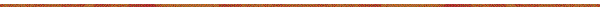 PETROLEUM ENGINEERI would like to pursue my carrier in such a way, where I can continuously keep upgrading my knowledge as well as skills and grow along with the organization.PROFILEI have total 5 years 2 months of working experience. 4 years 2 months in Mud Logging and 1year in Pipeline Maintenance.Currently I am working as a Mud Logger in Mumbai High for Oil Field Instrumentation (India) Pvt. Ltd.. I have good field experience with relevant knowledge on drilling operations & technology. During my work tenure,I have closely monitored various Drilling/MudParameters & the progress of the well and preparing all types of logs, I have a close interaction withDrilling Personal / Mud Engineers and Client as a part of my work. I carried out all my duties at well-site, as per the requirement of the client with utmost satisfaction.I have also completed the certification of International Well Control Forum (IWCF) – Drilling Well Control Programme Surface BOP Stack Level - IIIfrom South Asia Energy Services, Ahmadabad. Validated up to 26 February, 2018I have worked for Sanmarg Projects Pvt. Ltd, NOIDA as an Executive Engineer in Nagaur, Rajasthan for1 year on MBPL (Mundra - Bhatinda Crude Oil Pipeline)Project of SV’s & IPS Stations Maintenance.Technical Skill Set: -Drilling, Real Time Data Monitoring, All types of logs, Pipeline Maintenance Area of Interest: - Petroleum Data Analyst, Field Engineer/Drilling EngineerPROFESSIONAL EXPERIENCEOIL FIEL INSTRUMENTATION INDIA LTD.                                    		                   Since: October, 2012India:(June’16 to till date)ONGC India as a Mud Logger 
Field: Mumbai Offshore, IndiaInternational:(February’14 to May'16)PETRONAS; Myanmar as a Mud Logger at Tender Barge RigField: Offshore, Myanmar PTTEP; Myanmar as a Mud Logger at Semisubmersible Rig
Field: Offshore, MyanmarIndia:(October’12 to January’14)BG India, India as a Mud Logger at Jack Up Rig 
Field: Mumbai Offshore, IndiaGSPC, India as a Mud Logger at Fixed Platform
Field: KG Basin Offshore, IndiaONGC, India,as a Trainee Mudlogger at Jack Up/Semisubmersible Rig
Field: KG Basin Offshore, IndiaMajor Responsibilities are: -Prepare different kinds of Logs, Reports and Charts which include Master log, Composite Logs, Bit& BHA details,Casing & Cementation data, Trip Sheet etc. Gas Chromatograph, Total Hydrocarbon Analyzer, other Sensors calibrations.Monitoring Mud (Mud vol., Mud wt., Mud Temp, etc), real time Gas and drilling parameters(ROP, WOB, RPM, SPM, SPP, Hook load and torque etc.)Monitoring pumping data (SPM, SPP, Lag time, Lag strokes) during necessary operations.Litho logical description of flushed cuttings. Sensors Installation and Uninstallation.Collection of drilled samples at specified lagged intervals. Washing, sieving and drying followed by packing and labeling. On-job Trainings Attended:Safety Training --HUET/ BOSIET(OPITO), PST,FF&FP,PSSR, Sensors Training--Sensors connections, calibration, GC, THA etc.Software Training--Undergone Software Training in G-Mensch HAWK, Log Plotter and GEWSSANMARG PROJECTS PVT LTD, NOIDA  			                	September, 2011 to October, 2012Executive Engineer; Mundra-Bhatinda Crude Oil Pipeline Project; Client: HPCL Mittal Energy Ltd (HMEL)Accountable for handling entire gamut of activities in our jurisdictionKnowledge to attend the Pipeline Pilferage by using Leak ClampPipe Inspection Gauge (PIG) launching & receivingQualified Internal Auditor for ISO 9001:2008 and having the responsibility of Material& HSE CoordinatorOn-job Trainings AttendedFirst Aid and Fire & Safety TrainingFire Extinguishers operation & maintenance training conducted by HMEL (HPCL-Mittal Energy Ltd)HSE Awareness TrainingISO Internal Auditor Training on Quality Management System at Sanmarg Projects Pvt. Ltd, NOIEDUCATIONAL CREDENTIALSB.Tech (Applied Petroleum), 2011; University of Petroleum and Energy Studies, Dehradun; CGPA- 2.74/4.012th, 2005; U.P. Board, 63.6%10th, 2003; U.P. Board, 57%COMPUTER PROFICIENCY:Operating system: Windows Vista, XP, Languages known: Oracle, C++, Packages: Microsoft office 2003, 2007, Software: Auto CAD, Solid WorksSTRENGTHSSelf-motivated & Positive attitudeResult oriented, work independently, Strive hard for continuous learningAccept challenges and new jobs/responsibilitiesGood Team WorkerAble to work under pressure, action oriented with good problem solving skillsCO-CURRICULAR ACTIVITIESMember of Society of Petroleum Engineers (SPE)Active participation in social services like blood donation campsListening to Music, swimming & travellingI was the member of College Cricket Team.Date of Birth: 19th January, 1987Gender: MaleNationality: IndianLanguages Known: Hindi and EnglishMobility: Willing to relocate anywhere in India and overseas.Reference: Available on requestDECLARATIONI hereby declare that all the information stated above is true and complete to the best of my knowledge and belief and nothing has been concealed / distorted.Place:  Meerut 									        (MANISH KUMAR AGARWAL)Dated: